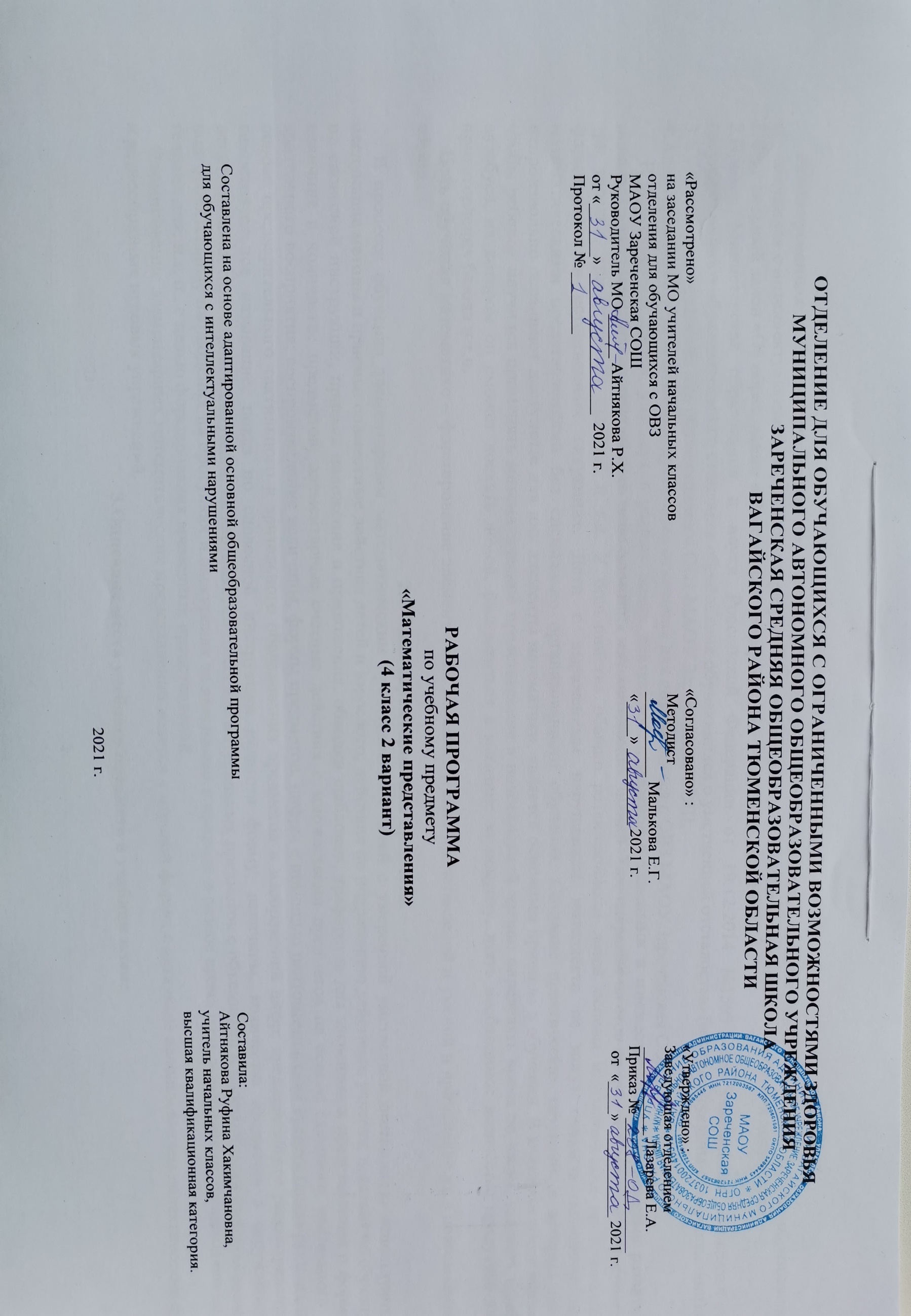 1.Пояснительная записка.      Адаптированная рабочая программа по учебному предмету «Математические представления» 4 класс ФГОС образования обучающихся с интеллектуальными нарушениями разработана на основании следующих нормативно – правовых документов:1.Федеральный закон «Об образовании в Российской Федерации» от 29.12.2012 №273-ФЗ.2.Приказ Министерства образования и науки Российской Федерации от 19.12.2014 №1599 «Об утверждении федерального государственного образовательного стандарта образования обучающихся с умственной отсталостью (интеллектуальными нарушениями)».3.Учебный план отделения для обучающихся с ОВЗ МАОУ Зареченская СОШ.4.Адаптированная образовательная программа отделения для обучающихся с ОВЗ МАОУ Зареченская СОШ.       В повседневной жизни, участвуя в разных видах деятельности, ребенок с тяжелыми и множественными нарушениями развития попадает в ситуации, требующие от него использования математических знаний. Так, накрывая на стол на трёх человек, нужно поставить три тарелки, три столовых прибора и т.д. У большинства обычно развивающихся детей основы математических представлений формируются в естественных ситуациях. Дети с выраженным нарушением интеллекта не могут овладеть элементарными математическими представлениями без специально организованного обучения. Создание практических ситуаций, в которых дети непроизвольно осваивают доступные для них элементы математики, является основным приемом в обучении. В конечном итоге важно, чтобы ребенок научился применять математические представления в повседневной жизни: определять время по часам, узнавать номер автобуса, на котором он сможет доехать домой, расплатиться в магазине за покупку, взять необходимое количество продуктов для приготовления блюда и т.п.     Цель обучения математике – формирование элементарных математических представлений и умений и применение их в повседневной жизни.2.Общая характеристика предмета.      В процессе обучения элементарным математическим представлениям детей с умеренной умственной отсталостью используются следующие методы и приемы: совместные действия детей и взрослого; действия по подражанию действиям учителя; действия по образцу, по словесной инструкции; приемы наложения и приложения, обводки шаблонов, трафаретов для закрепления представлений о форме, величине и количестве предметов; элементарные счетные действия с множествами предметов на основе слухового, тактильного и зрительного восприятия; воспроизведение величины, формы предметов, цифры с помощью пантомимических средств (показ руками), на основе предварительного тактильного и зрительного обследования предметов и изображений цифр; предварительное рассматривание, самостоятельное называние, показ по словесной инструкции педагога форму, величины, количества предметов в окружающей действительности, в игровой ситуации, на картинке; соотнесение натуральных предметов с объемными и плоскостными изображениями; подготовительные наблюдения на прогулках и экскурсиях за явлениями в природе в разное время года, изменениями, происходящими в течение дня, и т. п., с целью формирования временных представлений.    Формирование элементарных математических представлений ведется в игровой форме, с активным использованием дидактических игр и разнообразных игровых упражнений.3.Описание места учебного предмета в учебном плане.   В соответствии с учебным планом учебный предмет «Математические представления» входит в предметную область «Математика» обязательной части учебного плана и рассчитан на 2 часа в неделю, 68 часов в год.Учебный план.4.Личностные и предметные результаты освоения учебного предмета.      Личностные результаты:-осознание себя как ученика, заинтересованного посещением школы, обучением, занятиями, как члена семьи, одноклассника, друга;-принятие соответствующих возрасту ценностей и социальных ролей;-вступать в контакт и работать в паре;-использовать принятые ритуалы социального взаимодействия с учителем;-обращаться за помощью и принимать помощь;-слушать и понимать инструкцию к учебному заданию в разных видах деятельности и быту.-делать простейшие обобщения, сравнивать, классифицировать на наглядном материале;-читать, выполнять арифметические действия.      Предметные результаты:    1.Элементарные математические представления о форме, величине; количественные (дочисловые), пространственные, временные представления.- умение различать и сравнивать предметы по форме, величине, удаленности.- умение ориентироваться в схеме тела, в пространстве, на плоскости.- умение различать, сравнивать и преобразовывать множества.    2.Представления о количестве, числе, знакомство с цифрами, составом числа в доступных ребенку пределах, счет, решение простых арифметических задач с опорой на наглядность.- умение соотносить число с соответствующим количеством предметов, обозначать его цифрой.- умение пересчитывать предметы в доступных пределах.- умение представлять множество двумя другими множествами в пределах 10-ти.- умение обозначать арифметические действия знаками.- умение решать задачи на увеличение и уменьшение на одну, несколько единиц.    3.Использование математических знаний при решении соответствующих возрасту житейских задач.- умение обращаться с деньгами, рассчитываться ими, пользоваться карманными деньгами и т.д.- умение определять длину, вес, объем, температуру, время, пользуясь мерками и измерительными приборами.- умение устанавливать взаимно - однозначные соответствия.- умение распознавать цифры, обозначающие номер дома, квартиры, автобуса, телефона и др.-умение различать части суток, соотносить действие с временными промежутками, составлять и прослеживать последовательность событий, определять время по часам, соотносить время с началом и концом деятельности.5.Содержание учебного предмета.       Программа построена на основе следующих разделов:     «Количественные представления»: различение множеств: «один», «много», «мало», «пусто»; сравнение двух групп множеств предметов, с использованием способов проверки (приложение и наложение); преобразование множеств: увеличение, уменьшение, уравнивание; пересчет количества предметов в пределах одного-пяти-семи - десяти- двадцати; знание отрезка числового ряда от 0 до 20; определение места числа (от 0 до 20) в числовом ряду счет в прямой (обратной) последовательности; составление арифметических задач по предметам, игрушкам, различным картинкам; называние цифрового ряда, раскладывание цифр в последовательности, выбор соответствующей цифры к заданному количеству предметов; решение примеров и задач на сложение и вычитание в пределах двух-двадцати на наглядном материале; конструирование квадратов, треугольников, прямоугольника;    «Представления о форме»: выполнение по образцу, данному учителем, различных конструкций или выкладывание последовательно фигур по рисунку-образцу в играх с мозаикой; сериация по форме шаров, кубов, треугольных призм; рисование по опорным точкам и самостоятельно различных геометрических фигур на листе бумаги; определение сторон (верх, низ, право, лево) показ сторон по подражанию действиям взрослого, по образцу, с помощью различных символов; выкладывание на плоскости листа различных геометрических фигур, сюжетных картинок по подражанию действиям взрослого, по словесной инструкции педагога; черчение прямой линии по линейке, соединение с помощью линейки двух точек;    «Представления о величине»: сравнение полосок по ширине, длине, использование приемов наложения; определение легких и тяжелых предметов при сравнении двух предметов, резко различающих по весу; выделение длины; использование условных мерок.    «Временные представления»: различение времен года; знание порядка следования сезонов в году; узнавание (различение) месяцев; знание последовательности месяцев в году.6.Календарно – тематическое планирование.7.Описание материально – технического обеспечения образовательной деятельности.1.Наборы карточек с числами от 1 до 10, лента чисел.
2.Счетный материал (счеты, счетные палочки и т.д.).
3.Наборы предметных картинок.4.Наборы геометрических фигур.5.Календарь, циферблат.6.Компьютер, проектор.7.Коррекционные карточки.8.Кассы цифр.9.Лента чисел.ПредметКол-во часовв неделю1ч2ч3ч4чгодМатематические представления21616201668№п/пТема урокаКоличество часовДатаДата№п/пТема урокаКоличество часовпланфакт1.Повторение. Понятия: один, много, мало.1ч.2.Понятия: первый, последний.1ч.3.Число и цифра 1.1ч.4.Число и цифра 2.1ч.5.Число и цифра 3.1ч.6.Число и цифра 4.1ч.7.Число и цифра 5.1ч.8.Число и цифра 6.1ч.9.Число и цифра 7.1ч.10-11.Сравнение чисел в пр.7.2ч.12-13.Решение примеров в пр.7.2ч.14-15.Решение задач.2ч.16.Геометрические фигуры.1ч.17.Временные представления. Сутки.1ч.18.Число и цифра 8.1ч.19.Прямой и обратный счёт в пр.8.1ч.20.Состав числа 8.1ч.21.Сравнение чисел в пр.8.1ч.22-23.Решение примеров и задач.2ч.24.Прямая и кривая линии.1ч.25.Отрезок.1ч.26.Квадрат. Построение квадрата по точкам.1ч.27.Сравнение предметов по величине.1ч.28.Сравнение предметов по форме и цвету.1ч.29.Сравнение предметов по ширине и толщине.1ч.30.Сравнение предметов по высоте.1ч.31.Сравнение предметов по весу.1ч.32.Решение примеров и задач.1ч.33.Увеличение и уменьшение чисел на 1.1ч.34.Временные представления. Неделя.1ч.35.Число и цифра 9.1ч.36.Прямой и обратный счёт в пр.9.1ч.37.Состав числа 9.1ч.38.Сравнение чисел в пр.9.1ч.39-40.Решение примеров в пр.9.2ч.41.Решение задач на нахождение суммы.1ч.42.Решение задач на нахождение остатка.1ч.43-44.Пространственные представления.2ч.45.Число и цифра 10.1ч.46.Прямой и обратный счёт в пр.10.1ч.47.Состав числа 10.1ч.48-49.Сравнение чисел в пр.10.2ч.50-51.Решение примеров в пр.10.2ч.52.Решение задач.1ч.53.Временные представления. Времена года.1ч.54.Меры стоимости. Монеты.1ч.55.Числовой ряд от 1 до 10. Счёт предметов.1ч.56.Состав чисел первого десятка.1ч.57.Сравнение чисел в пр.10.1ч.58.Построение геометрических фигур.1ч.59-60.Решение примеров в пр.10.2ч.61.Решение задач на нахождение суммы и остатка.1ч.62.Пространственные представления.1ч.63.Геометрические фигуры.1ч.64.Группировка и сравнение предметов.1ч.65.Решение примеров и задач.1ч.66.Самостоятельная работа «Первый десяток».1ч.67.Работа над ошибками.1ч.68.Решение примеров и задач.1ч.